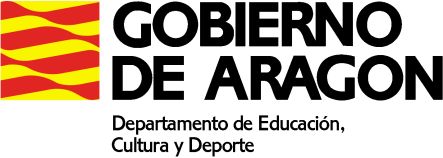 PLAN DE ACTIVIDADES DURANTE LA SUSPENSION DE LAS CLASES LECTIVAS PRESENCIALES (11 a 22 de mayo de 2020)CURSO: Competencias clave N2MATERIA: Comunicación en lengua castellanaPROFESOR/A: Jesús Ciriano CalaviaMAIL del docente: jaciriano@educa.aragon.esACTIVIDADES SEMANA 8  Terminamos las categorías gramaticales con los adverbios, preposiciones, conjunciones e interjecciones. Puedes encontrarlas en las páginas 111 y 112 del material on line.  También puedes trabajar el apartado de Ortografía sobre los signos de puntuación en las páginas 119 a 124.Puedes practicar más en las siguientes páginas.https://aldeafuentelengua.files.wordpress.com/2010/12/ejerc-adverbio-2.pdfhttps://yoquieroaprobar.es/_pdf/02310.pdfACTIVIDADES SEMANA 9 Realiza alguna otra prueba de las que tenéis en convocatorias anterioresACCESO A MATERIALES ON LINE DE DIFERENTES NIVELES Y MATERIASAcceder a la siguiente dirección: http://aula2.educa.aragon.es/moodle/Elegir una de las enseñanzas: Acceso a Grado MedioAcceso a Grado SuperiorCompetencias Clave de Nivel 2Competencias Clave de Nivel 3ESPADSeleccionar el botón: Entrar como invitadoUtilizar la contraseña adecuada a la enseñanza seleccionada: Competencias Clave N2: estuClaven2_15Competencias Clave N3: estuClaven3_15Acceso a Grado Medio: estuGM_15Acceso a Grado Superior: estuGS_15ESPAD: estuEspad_15www.casacanal.es 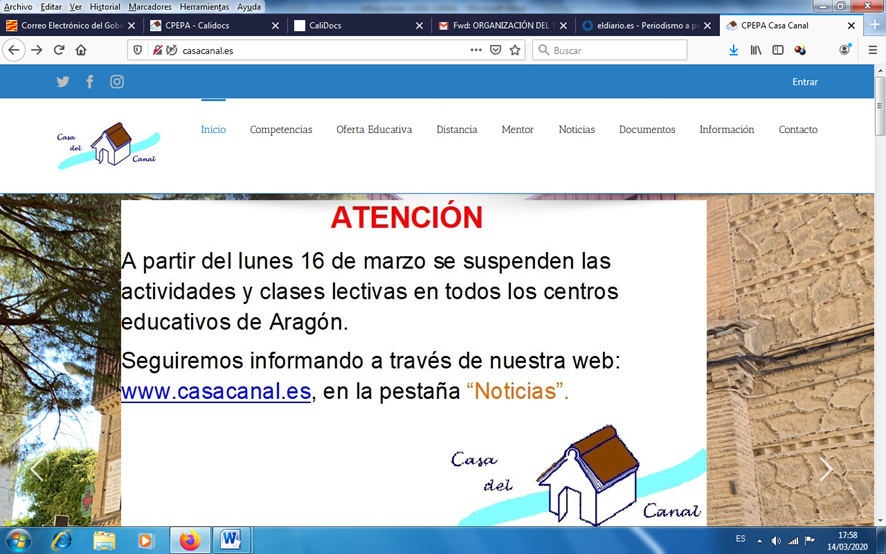 